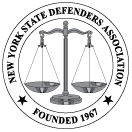 New York State Defenders Association
Public Defense Backup CenterSocial justice organization seeking Black, Latino and white males who can play 25-30 for mock trial program, mid-June at Skidmore College, Saratoga.Paid Work.  This job is for role players to help train Public Defenders.  The Role: Bobby Jones, the accused in an attempted murder case.  Improvisation experience a plus but not required. Training provided.   For detailed info visit:https://nysda.site-ym.com/page/BTSP_Actor_InfoThanks!Mark Dalton, Casting Director, NYSDA BTSPTop of FormBottom of Form